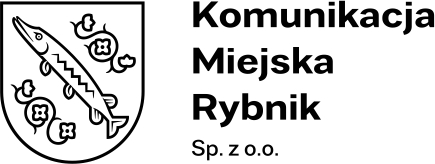 Załącznik nr 2 – Wykaz wykonanych dostaw.Nr postępowania: KMR/PU/39/2023……………………., dnia ……………. r.Wykaz wykonanych dostaw W okresie ostatnich 3 lat przed upływem terminu składania ofert, a jeżeli okres prowadzenia działalności jest krótszy – w tym okresie.W postępowaniu: Zaprojektowanie, produkcja i montaż tablic informacyjnych przystankowych.Dane Wykonawcy:………………………………………………………………………………………………………………………………………………………….(podpisać kwalifikowanym podpisem elektronicznym lub podpisem zaufanym lub elektronicznym podpisem osobistym)Lp.Przedmiot dostawyLiczba tablic ogłoszeń podświetlanych zewnętrznych wraz z instalacją elektryczną będących przedmiotem dostawyPodmiot na rzecz którego dostawy zostały wykonaneDaty wykonania dostawy(należy podać dzień / miesiąc / rok)Czy załączono dowody potwierdzające należyte wykonanie dostaw?(wpisać TAK / NIE)1